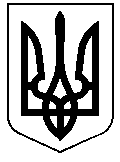 РЕШЕТИЛІВСЬКА МІСЬКА РАДАПОЛТАВСЬКОЇ ОБЛАСТІВИКОНАВЧИЙ КОМІТЕТРІШЕННЯ30 квітня 2021 року                                                                                    № 126Про здійснення правочинівстосовно нерухомого майна,право власності на якемає дитинаКеруючись ст. 177 Сімейного Кодексу України, ст.ст. 32, 361 Цивільного Кодексу України, Законом України „Про місцеве самоврядування в Україні”, ст. 17  Закону України „Про охорону дитинства”, п. 67 Порядку провадження органами опіки та піклування діяльності, пов’язаної із захистом прав дитини, затвердженого постановою Кабінету  Міністрів  України  від 24.09.2008  № 866, враховуючи рішення  комісії з питань захисту прав  дитини  від  26.04.2021, розглянувши заяву матері неповнолітньої дитини і відповідні матеріали про надання дозволу та згоди на здійснення правочинів стосовно нерухомого майна, право власності на яке має дитина, виконавчий комітет Решетилівської міської радиВИРІШИВ:1. Надати дозвіл громадянці Макушкіній Наталії Вікторівні на надання згоди на  підписання її неповнолітньою дочкою  *******, ******  року народження,   договору оренди земельної ділянки, загальною площею 3,7535 га, кадастровий номер 5324255100:00:001:0112, що розташована на території Решетилівської міської ради  Полтавської області, де 1/3 належить неповнолітній на праві приватної спільної часткової  власності.2. Надати дозвіл Макушкіній Наталії Вікторівні  на отримання орендної плати від імені її неповнолітньої дочки **********, ****** року народження.Міський голова                                                                                О.А. Дядюнова 